                    საქართველოს გარემოსა და ბუნებრივი რესურსების დაცვის სამინისტროს                    საქართველოს გარემოსა და ბუნებრივი რესურსების დაცვის სამინისტროს                    საქართველოს გარემოსა და ბუნებრივი რესურსების დაცვის სამინისტროს                    საქართველოს გარემოსა და ბუნებრივი რესურსების დაცვის სამინისტროს                    საქართველოს გარემოსა და ბუნებრივი რესურსების დაცვის სამინისტროს საჯარო სამართლის იურიდიული პირის - ეროვნული სატყეო სააგენტოს 
                  2019 წლის ბიუჯეტის შესრულების მაჩვენებლები 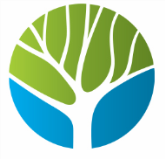  საჯარო სამართლის იურიდიული პირის - ეროვნული სატყეო სააგენტოს 
                  2019 წლის ბიუჯეტის შესრულების მაჩვენებლები  საჯარო სამართლის იურიდიული პირის - ეროვნული სატყეო სააგენტოს 
                  2019 წლის ბიუჯეტის შესრულების მაჩვენებლები  საჯარო სამართლის იურიდიული პირის - ეროვნული სატყეო სააგენტოს 
                  2019 წლის ბიუჯეტის შესრულების მაჩვენებლები  საჯარო სამართლის იურიდიული პირის - ეროვნული სატყეო სააგენტოს 
                  2019 წლის ბიუჯეტის შესრულების მაჩვენებლები ათ. ლარიდასახელება2019 წლის 
ბიუჯეტის წლიური საკასო ხარჯიმათ შორისმათ შორისმათ შორისმათ შორისდასახელება2019 წლის 
ბიუჯეტის წლიური საკასო ხარჯისახელმწიფო ბიუჯეტის სახსრების სახსრები კანონმდებლობით ნებადართული სხვა (საკუთარი) შემოსავლები კანონმდებლობით ნებადართული სხვა (საკუთარი) შემოსავლები მიზნობრივი გრანტიშემოსულობები28 084,49 974,416 985,516 985,51124,5შემოსავლები28 084,49 974,416 985,516 985,51124,5საბიუჯეტო სახსრები9 974,49 974,40,00,00,0საკუთარი შემოსავლები16 985,50,016 985,516 985,50,0მიმდინარე გრანტი1124,50,00,00,01124,5გადასახდელები27 903,99 974,416 805,016 805,01124,5ხარჯები24 326,47 419,316 661,616 661,6245,5შრომის ანაზღაურება6 867,13 292,03 575,13 575,10,0საქონელი და მომსახურება12 164,83 918,78 000,68 000,6245,5გრანტები1 712,50,01 712,51 712,50,0სოციალური უზრუნველყოფა131,0110,021,021,00,0სხვა ხარჯები3 451,098,63 352,43 352,40,0არაფინანსური აქტივების ზრდა3 577,52 555,1143,4143,4879,0ვალდებულებების კლება0,00,00,00,00,0ნაშთის ცვლილება180,50,0180,5180,50,0სსიპ ეროვნული სატყეო სააგენტოს სსიპ ეროვნული სატყეო სააგენტოს სსიპ ეროვნული სატყეო სააგენტოს 2019 წლის საბიუჯეტო სახსრების შესრულების მაჩვენებლები           2019 წლის საბიუჯეტო სახსრების შესრულების მაჩვენებლები           2019 წლის საბიუჯეტო სახსრების შესრულების მაჩვენებლები           ათ. ლარიათ. ლარიორგანიზაციული კოდიდასახელება2019 წლის დაზუსტებული ბიუჯეტი (წლიური)საკასო ხარჯი                      საკასო ხარჯი                      31 10სატყეო სისტემის ჩამოყალიბება და მართვა11 315,89 974,49 974,4ხარჯები7 755,87 419,37 419,3შრომის ანაზღაურება3 292,03 292,03 292,0საქონელი და მომსახურება4 253,83 918,73 918,7სოციალური უზრუნველყოფა110,0110,0110,0სხვა ხარჯი100,098,698,6არაფინანსური აქტივების ზრდა3 560,02 555,12 555,131 10 01სსიპ ეროვნული სატყეო სააგენტო6 915,86 514,86 514,8ხარჯები6 565,86 358,06 358,0შრომის ანაზღაურება3 292,03 292,03 292,0საქონელი და მომსახურება3 063,82 857,42 857,4სოციალური უზრუნველყოფა110,0110,0110,0სხვა ხარჯი100,098,698,6არაფინანსური აქტივების ზრდა350,0156,8156,831 10 02ტყის მოვლა-აღდგენის ღონისძიებები600,0546,9546,9        ხარჯები600,0546,9546,9        საქონელი და მომსახურება600,0546,9546,931 10 03ტყითსარგებლობის ღონისძიებები3 600,02 732,32 732,3        ხარჯები390,0334,0334,0        საქონელი და მომსახურება390,0334,0334,0        არაფინანსური აქტივების ზრდა3 210,02 398,32 398,331 10 04ტყის აღრიცხვა-ინვენტარიზაციის ღონისძიებები200,0180,4180,4        ხარჯები200,0180,4180,4        საქონელი და მომსახურება200,0180,4180,4